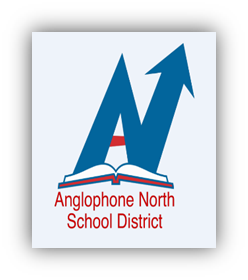 Social Emotional Learning April 2020Social Emotional Learning helps student development by raising self-aware, respectful children, who know how to manage their emotions, make responsible decisions, and resolve conflicts peacefully.Below are some strategies that to try each day to help improve these skills!  Have fun For additional ways to support Social Emotional Learning at home, visit https://apertureed.com/5-tips-help-families-teach-social-emotional-learning/MondayTuesdayWednesdayThursdayFriday6Have a karaoke night. Children can sing their favorite songs. Give compliments for each person’s attempts, and take turns singing and being the camera- person. 7Ask someone how their day was, and what they are hoping will be different tomorrow?8Practice mindfulness for at least 5 minutes.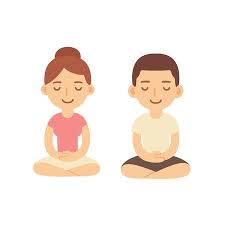 9Take turns humming songs and have others try to guess          the name of the song. Be patient with everyone! 10Call a relative to get a recipe for their famous dish that you love! 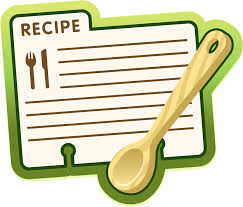 13Share your most embarrassing moments, wishes, and/or dreams 14Use some chalk or tape to create happy messages on your driveway!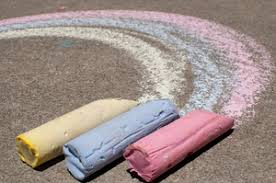 15Play charades.  Include some actions to demonstrate emotions. 16Read a book while sitting in the sun. 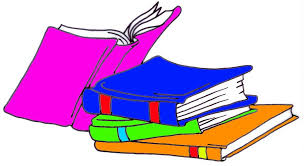 17Make a thermometer, with the bottom as a starfish and top as a tornado, use it to show your feelings each day.  20Take a long bath or shower and use your favorite shampoo. 21Discuss a time you were mad this week.  What could you do different next time? 22Organize a closet and make a bag of items to donate to others. 23Make a card for someone in your family.  Give 2 compliments.24Ask a parent what extra chore you could do that would help them today.27Look through a photo album from when you were young. 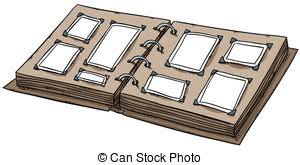 28Call someone you saw in the photo album and tell them you are thinking about them. 29Go for a walk with your family around your neighborhood.30Pick your favourite activity and do it again.